Fiction – Diary of a Killer Cat –Week 2Write a diary entry written by Ellie or Dad for the day of the funeral. Use your knowledge of the story so far to help you.Scaffolding for Silver and BronzeFiction – Diary of a Killer Cat –Week 2Write a diary entry written by Ellie or Dad for the day of the funeral. Use your knowledge of the story so far to help you.Learning Goals: I can retrieve and infer information from the text. 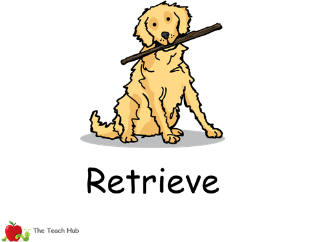 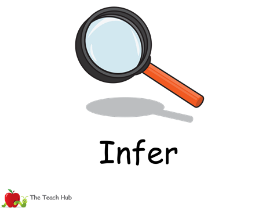 justified, incredibly, hissed, carefree	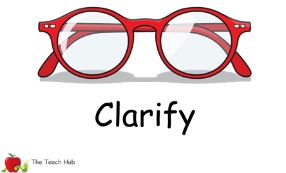 Independent                        Paired work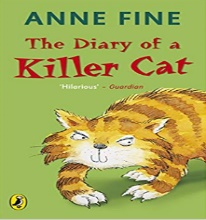 Group work                          SupportedVerbal FeedbackDo you think Tuffy should have attended the bird’s funeral? Explain.Did Tuffy use the garden properly? Explain.How has the author written about something bad but not made it feel sad? Give examples of how he has done this.  Extension choice 1 - Use the new vocabulary in sentences of your own.Extension choice 2 – Draw a cartoon strip of the story so far.Learning Goals: I can retrieve and infer information from the text. justified, incredibly, hissed, carefree	Independent                        Paired workGroup work                          SupportedVerbal FeedbackDo you think Tuffy should have attended the bird’s funeral? Explain.I think Tuffy should/should not have attended the bird’s funeral because ____________Did Tuffy use the garden properly? Explain. Tuffy did/did not use the garden properly because ____________________________How has the author written about something bad but not made it feel sad? Give examples of how he has done this.  The author has written about something bad but not made it feel sad by  ______________Extension choice 1 - Use the new vocabulary in sentences of your own.Extension choice 2 – Draw a cartoon strip of the story so far.